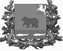 Администрация молчановского РАЙОНАТомской областипостановление21.03.2017                                                                                                            №167с. МолчановоОб определении органа, уполномоченного для осуществления взаимодействия с организатором отбора муниципальных образований Томской области для предоставления субсидий местным бюджетам муниципальных образований Томской области В целях участия муниципального образования «Молчановский район» в отборе муниципальных образований Томской области для предоставления из областного бюджета субсидий местным бюджетам муниципальных образований Томской области в целях поддержки муниципальных программ (подпрограмм), содержащих мероприятия, направленные на развитие малого и среднего предпринимательства (далее - отбор), в соответствии с постановлением Администрации Томской области от 17.06.2011 №186а «О предоставлении из областного бюджета субсидий местным бюджетам муниципальных образований Томской области в целях поддержки муниципальных программ (подпрограмм), содержащих мероприятия, направленные на развитие малого и среднего предпринимательства», постановлением Администрации Молчановского района от 30.12.2016 №668 «Об утверждении муниципальной программы «Создание условий для устойчивого экономического развития Молчановского района на 2017-2022 годы»ПОСТАНОВЛЯЮ:Определить органом, уполномоченным для осуществления взаимодействия с организатором отбора, отдел экономического анализа и прогнозирования Администрации Молчановского района (Щедрова Е.В.).Настоящее постановление вступает в силу со дня его официального опубликования в официальном печатном издании «Вестник Молчановского района» и подлежит размещению на официальном сайте муниципального образования «Молчановский район» (http:// www.molchanovo.ru/).Контроль за исполнением настоящего постановления возложить на заместителя Главы Молчановского района по экономической политике        В.Ю.Палосона.Глава Молчановского района                                                              Ю.Ю.Сальков